от 11.10.2021  № 1014Об установлении публичного сервитута Рассмотрев ходатайство публичного акционерного общества «Россети Юг» от 23 июля 2021 г. об установлении публичного сервитута в целях, предусмотренных пунктом 1 статьи 39.37 Земельного кодекса Российской Федерации, в соответствии со статьей 23, главой V.7 Земельного кодекса Российской Федерации, Законом Волгоградской области от 26 декабря 2016 г. № 136-ОД «О перераспределении полномочий между органами местного самоуправления городского округа город-герой Волгоград и органами государственной власти Волгоградской области по предоставлению земельных участков, государственная собственность на которые не разграничена, и признании утратившими силу отдельных законов Волгоградской области», с учетом градостроительного заключения № 530-06 департамента по градостроительству и архитектуре администрации Волгограда от 13 августа 2021 г. № ар14452-21, руководствуясь постановлением главы Волгограда от 16 октября 2018 г. № 20-п «О распределении обязанностей в администрации Волгограда», статьями 7, 39 Устава города-героя Волгограда, администрация ВолгоградаПОСТАНОВЛЯЕТ:1. Утвердить прилагаемые границы публичного сервитута на кадастровом плане территории.2. Установить публичный сервитут в интересах публичного акционерного общества «Россети Юг» (ИНН 6164266561) общей площадью 9033 кв. м в 
целях размещения объектов электросетевого хозяйства, их неотъемлемых технологических частей (размещения существующего объекта электросетевого хозяйства «ВЛ 6 кВ ТП 2556 к ВЛ РП 1590-ТП 1064») в отношении частей земельных участков согласно приложению к настоящему постановлению, а также в отношении земель, находящихся в государственной неразграниченной собственности. 3. Срок действия публичного сервитута, устанавливаемого настоящим постановлением, – 49 лет.4. Муниципальному казенному учреждению «Инженерно-кадастровый центр «ГеоГрад» обеспечить государственную регистрацию публичного сервитута в соответствии с Федеральным законом от 13 июля 2015 г. № 218-ФЗ 
«О государственной регистрации недвижимости».5. Публичному акционерному обществу «Россети Юг» в установленном законодательством Российской Федерации порядке привести земельный участок в состояние, пригодное для его использования в соответствии с разрешенным использованием, в срок не позднее трех месяцев после завершения эксплуатации, ремонта, консервации, сноса инженерного сооружения, для размещения которого установлен публичный сервитут.6. Публичное акционерное общество «Россети Юг» вправе заключить с правообладателями земельных участков, указанных в приложении к настоящему постановлению, соглашение об осуществлении публичного сервитута в соответствии с Земельным кодексом Российской Федерации. В случае отсутствия соглашения об осуществлении публичного сервитута публичное акционерное общество «Россети Юг» осуществляет деятельность на условиях, указанных в настоящем постановлении.7. Плата за публичный сервитут не устанавливается.8. Особые условия использования земельных участков, расположенных 
в пределах охранных зон объектов электросетевого хозяйства, обеспечивающие безопасное функционирование и эксплуатацию указанных объектов, регламентируются Правилами установления охранных зон объектов электросетевого 
хозяйства и особых условий использования земельных участков, расположенных в границах таких зон, утвержденными постановлением Правительства Российской Федерации от 24 февраля 2009 г. № 160 «О порядке установления охранных зон объектов электросетевого хозяйства и особых условий использования земельных участков, расположенных в границах таких зон».9. Режим использования земельных участков, расположенных в охранных зонах газораспределительных сетей (на территории с особыми условиями использования), регламентируется Правилами охраны газораспределительных сетей, утвержденными постановлением Правительства Российской Федерации от 20 ноября 2000 г. № 878 «Об утверждении Правил охраны газораспределительных сетей».10. Срок, в течение которого использование земельных участков (их 
частей) и (или) расположенных на них объектов недвижимости в соответствии с их разрешенным использованием будет невозможно или существенно затруднено (при возникновении таких обстоятельств), составляет период, в течение 
которого осуществляются мероприятия по предотвращению или устранению аварийных ситуаций.Капитальный ремонт объектов электросетевого хозяйства производится 
с предварительным уведомлением собственников (землепользователей, землевладельцев, арендаторов) земельных участков один раз в 12 лет (продолжительность не должна превышать одного года).11. Департаменту муниципального имущества администрации Волгограда разместить настоящее постановление на официальном сайте администрации Волгограда в информационно-телекоммуникационной сети Интернет.12. Настоящее постановление вступает в силу со дня его официального опубликования.13. Контроль за исполнением настоящего постановления оставляю за собой.Первый заместитель главы Волгограда                                                                                   И.С.ПешковаУТВЕРЖДЕНЫпостановлением администрации Волгоградаот 11.10.2021  № 1014Границы публичного сервитутана кадастровом плане территории 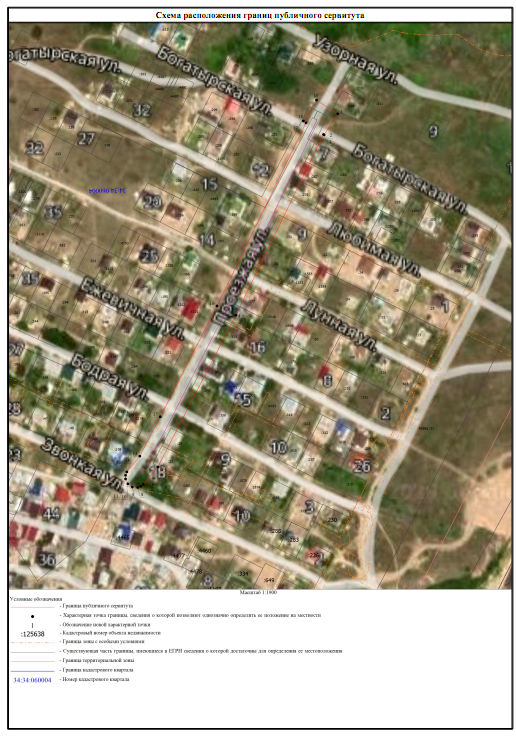 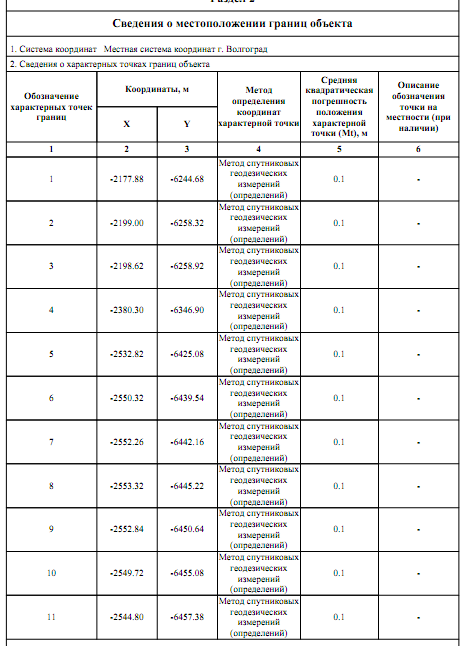 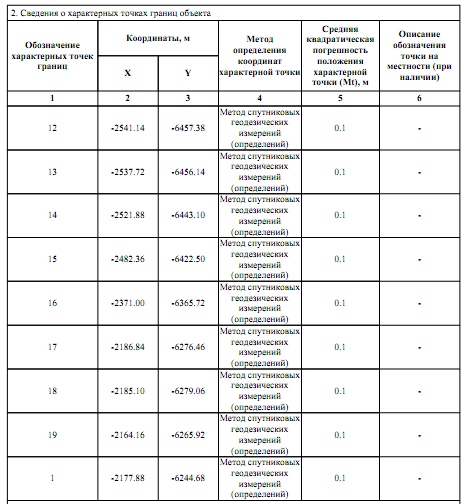 Общая площадь публичного сервитута – 9 033 кв.м.Департамент муниципального имущества администрации ВолгоградаПриложениек постановлению 
администрации Волгоградаот 11.10.2021  № 1014ПЕРЕЧЕНЬземельных участков, в отношении частей которых устанавливается публичный сервитут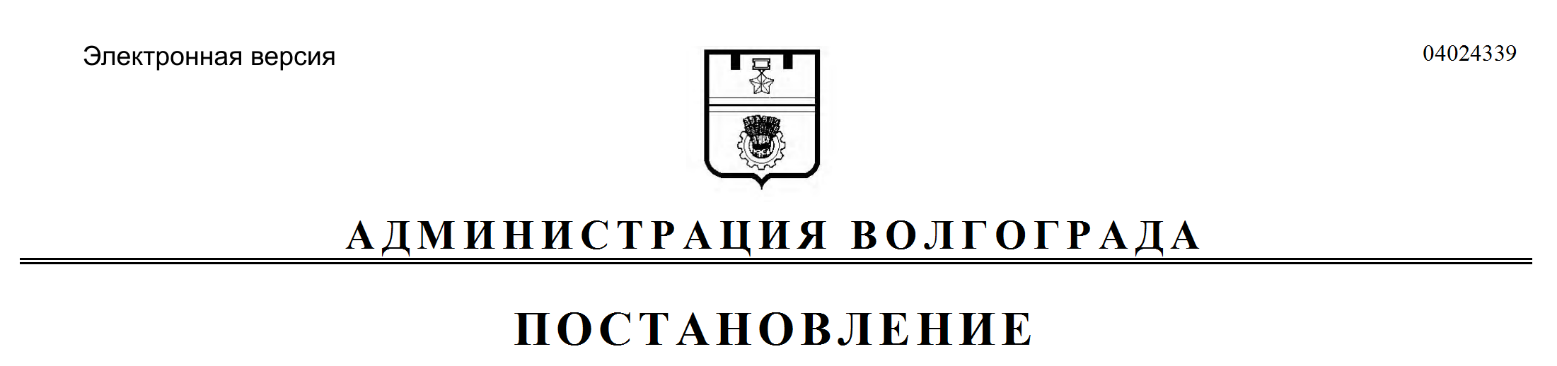 №п/пКадастровый номер земельного участкаПлощадь земельного участка (кв. м)Местоположение земельного участкаВид права 
пользованияПравообладатель земельного участка1234561.34:34:060004:11652362Обл. Волгоградская, г. Волгоград, ул. Любимая, 29, 34, 36, Городской РЭСПравами третьих лиц не обремененГосударственная неразграниченная собственность2.34:34:060004:1166969Обл. Волгоградская, г. Волгоград, ул. БогатырскаяПравами третьих лиц не обремененГосударственная неразграниченная собственность3.34:34:060004:177600Обл. Волгоградская, г. Волгоград, ул. Проезжая, 17СобственностьБаталов Юрий Харипуллович4.34:34:060004:178600Обл. Волгоградская, г. Волгоград, ул. Проезжая, 19СобственностьХарина Лариса Юрьевна5.34:34:060004:22601Обл. Волгоградская, г. Волгоград, ул. Проезжая, 31СобственностьСафина Вера Михайловна6.34:34:060004:231600Обл. Волгоградская, г. Волгоград, ул. Проезжая, 11СобственностьБарабанов Алексей ВалерьевичПродолжение приложения1234567.34:34:060004:243626Обл. Волгоградская, г. Волгоград, ул. Проезжая, дом 25СобственностьХлебнов Сергей Вениаминович8.34:34:060004:257600Обл. Волгоградская, г. Волгоград, ул. Проезжая, 9СобственностьПашнина Татьяна Анатольевна9.34:34:060004:29600Обл. Волгоградская, г. Волгоград, ул. Третья, дом 260АрендаПерлевский Виктор Михай-
лович10.34:34:060004:291600Обл. Волгоградская, г. Волгоград, ул. Проезжая, 7СобственностьНовичков Геннадий Владимирович11.34:34:060004:301200Обл. Волгоградская, г. Волгоград, ул. Лунная, 10Общая долевая 
собственностьГалишников Юрий Александрович11.34:34:060004:301200Обл. Волгоградская, г. Волгоград, ул. Лунная, 10Общая долевая 
собственностьГалишникова Людмила 
Евгеньевна12.34:34:060004:331200Обл. Волгоградская, г. Волгоград, ул. Любимая, 9СобственностьМорозов Константин Павлович13.34:34:060004:333600Обл. Волгоградская, г. Волгоград, ул. Ежевичная, 18СобственностьПолубаринов Максим Алек-
сеевич14.34:34:060004:87600Обл. Волгоградская, г. Волгоград, ул. Ежевичная, 17СобственностьИсаева Надежда Васильевна